‘Tech on the Tyne’ Conference 2017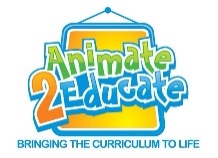 Thursday 8th and Friday 9th June 2017 – BALTIC Centre for Contemporary Art (Gateshead)
Package 1: Small Exhibition Stand - £2491m square table and table cloth in exhibition hall for conference on Friday 9th June. Room for one pop-up banner behind table. Access to Wi-Fi and electrical sockets. Entrance to conference room and catering provided for one staff member. Listing in event programme.Package 2: Large Exhibition Stand - £4496ft x 2ft 6in trestle table and table cloth in exhibition hall for conference on Friday 9th June. Room for two pop-up banners or one large banner behind table. Access to Wi-Fi and electrical sockets. Entrance to conference room and catering provided for two staff members. Listing in event programme.Package 3: Small Exhibition Stand and Accommodation - £299Single occupancy room at Jury’s Inn, Gateshead Quayside (adjacent to conference venue) on evening of Thursday 8th June. Entry to social event ‘Talk on the Tyne’ on the evening of the Thursday 8th June at Jury’s Inn (food provided). 1m square table and table cloth in exhibition hall for conference on Friday 9th June. Room for one pop-up banner behind table. Access to Wi-Fi and electrical sockets. Entrance to conference room and catering provided for one staff member. Listing in event programme.Package 4: Large Exhibition Stand and Accommodation - £499Twin or double room at Jury’s Inn, Gateshead Quayside (adjacent to conference venue) on the evening of Thursday 8th June. Entry to social event ‘Talk on the Tyne’ on the evening of the Thursday 8th June at Jury’s Inn (food provided). Additional rooms are available priced at £59 each, should two staff members be attending require their own rooms. 6ft x 2ft 6in trestle table and table cloth in the exhibition hall for the conference. Room for two pop-up banners or one large banner behind table. Access to Wi-Fi and electrical sockets. Entrance to conference room and catering provided for two staff members. Listing in event programme.Package 5: Small Exhibition Stand, Accommodation and Conference Sponsor - £499Logo on all conference materials and images. Advert in event programme and on website. Pre-event promotion via social media and email mailshots. Single room at Jury’s Inn, Gateshead Quayside (adjacent to conference venue) on the evening of Thursday 8th June. Entry to social event ‘Talk on the Tyne’ on the evening of the Thursday 8th June at Jury’s Inn (food provided). 1m square table and table cloth in exhibition hall for conference on Friday 9th June. Room for one pop-up banner behind table. Access to Wi-Fi and electrical sockets. Entrance to conference room and catering provided for one staff member. Package 6: Large Exhibition Stand, Accommodation and Conference Sponsor - £699Logo on all conference materials and images. Advert in event programme and on website. Pre-event promotion via social media and email mailshots. Twin or double room at Jury’s Inn, Gateshead Quayside (adjacent to conference venue) on the evening of Thursday 8th June. Entry to social event ‘Talk on the Tyne’ on the evening of the Thursday 8th June at Jury’s Inn (food provided). Additional rooms available priced at £59 each, should two staff members be attending and require their own rooms. 6ft x 2ft 6in trestle table and table cloth in the exhibition hall for conference on Friday 9th June. Room for two pop-up banners or one large banner behind table. Access to Wi-Fi and electrical sockets. Entrance to conference room on Friday 9th June and catering provided for two staff members. Listing in event programme.Package 7: Small Exhibition Stand, Accommodation and TeachMeet Sponsor - £499Logo on all promotional material for ‘Talk on the Tyne’ (Thursday night event) and advert on event website. Opportunity to give a 4 minute presentation on the Thursday evening. Single room at Jury’s Inn, Gateshead Quayside (adjacent to conference venue) on the evening of Thursday 8th June. Entry to social event ‘Talk on the Tyne’ on the evening of the Thursday 8th June at Jury’s Inn (food provided). 1m square table and table cloth in the exhibition hall for the conference. Room for one pop-up banner behind table. Access to Wi-Fi and electrical sockets. Entrance to conference room on Friday 9th June and catering provided for one staff member.Package 8: Large Exhibition Stand, Accommodation and TeachMeet Sponsor - £699Logo on all promotional material for ‘Talk on the Tyne’ (Thursday night event) and advert on event website. Opportunity to give a 4 minute presentation on the Thursday evening. Twin or double room at Jury’s Inn, Gateshead Quayside (adjacent to conference venue) on the evening of Thursday 8th June. Entry to social event ‘Talk on the Tyne’ on the evening of the Thursday 8th June at Jury’s Inn (food provided). Additional rooms are available priced at £59 each, should two staff members be attending and require their own rooms. 6ft x 2ft 6in trestle table and table cloth in the exhibition hall for the conference. Room for two pop-up banners or one large banner behind the table. Access to Wi-Fi and electrical sockets. Entrance to conference room and catering provided for two staff members. Listing in event programme.Package 9: Small Exhibition Stand, Accommodation, Conference & TeachMeet Sponsor - £849Logo on all conference materials and images. Advert in event programme and on website. Pre-event promotion via social media and email mailshots. Logo on all promotional material for ‘Talk on the Tyne’ (Thursday night event) and advert on website. Opportunity to give a 4 minute presentation on the Thursday evening. Single room at Jury’s Inn, Gateshead Quayside (adjacent to conference venue) on the evening of Thursday 8th June. Entry to social event ‘Talk on the Tyne’ on the evening of the Thursday 8th June at Jury’s Inn (food provided). 1m square table and table cloth in the exhibition hall for the conference. Room for one pop-up banner behind table. Access to Wi-Fi and electrical sockets. Entrance to conference room on Friday 9th June and catering provided for one staff member.Package 10: Large Exhibition Stand, Accommodation, Conference & TeachMeet Sponsor - £999Logo on all conference materials and images. Advert in event programme and on website. Pre-event promotion via social media and email. Logo on all promotional material for ‘Talk on the Tyne’ (Thursday night event) and advert on website. Opportunity to give a 5 minute presentation on the Thursday evening. Twin or double room at Jury’s Inn, Gateshead Quayside (adjacent to conference venue) on the evening of Thursday 8th June. Entry to social event ‘Talk on the Tyne’ on the evening of the Thursday 8th June at Jury’s Inn (food provided). Additional rooms are available priced at £59 each, should two staff members be attending and requiring their own rooms. 6ft x 2ft 6in trestle table and table cloth in the exhibition hall for the conference. Room for two pop-up banners or one large banner behind the table. Access to Wi-Fi and electrical sockets. Entrance to conference room and catering provided for two staff members. Listing in event programme.‘Product Live’ (add-on option to any package): Demonstrate your product on stage at Tech on the Tyne Conference - £5004 minute demonstration of your product, live on stage during the morning session of ‘Tech on the Tyne’ Conference. Amazing opportunity to showcase your product ahead of delegates visiting the exhibition hall. Only a small number of these amazing opportunities exist. Add ‘Product Live’ to any of the above packages for an additional £500.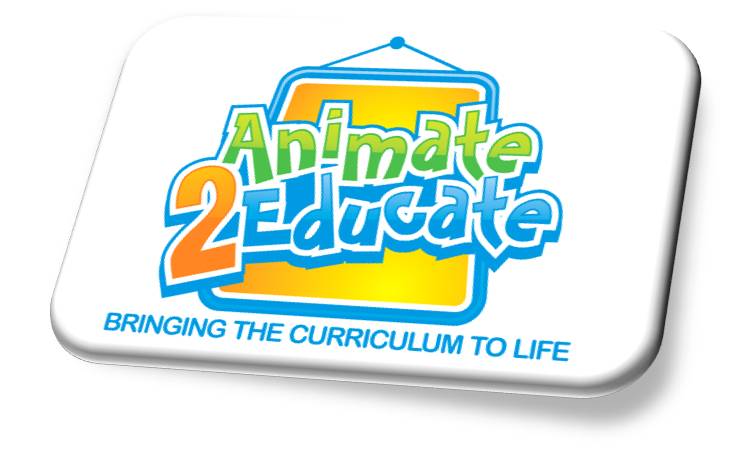 Tech on the Tyne Conference 2017 - Booking FormThursday 8th and Friday 9th June 2017 – BALTIC Centre for Contemporary Art (Gateshead)* Please note that VAT at 20% is added to all of the above pricesComplete you booking form below and email to info@animate2educate.co.uk or post to Animate 2 Educate Ltd, 20 Windsor Court, Sheriffs Close, Felling, Gateshead, Tyne and Wear, NE10 9UA.For more information visit the ‘Courses & Conferences’ section of the Animate 2 Educate website www.animate2educate.co.uk or call (0191) 469 2932 / 07921 069 489.Company NameContact NameE-mail AddressPackage Option Add ‘Product Live’(additional £500) - [YES/NO]Number of Additional Hotel Rooms (£59 each)Total Cost£